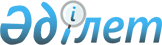 О внесении дополнения в постановление Правительства Республики Казахстан от 29 декабря 2007 года N 1400
					
			Утративший силу
			
			
		
					Постановление Правительства Республики Казахстан от 29 августа 2008 года N 797. Утратило силу постановлением Правительства Республики Казахстан от 31 декабря 2015 года № 1193

      Сноска. Утратило силу постановлением Правительства РК от 31.12.2015 № 1193 (вводится в действие с 01.01.2016).      Правительство Республики Казахстан ПОСТАНОВЛЯЕТ: 

      1. Внести в постановление Правительства Республики Казахстан от 29 декабря 2007 года N 1400 "О системе оплаты труда гражданских служащих, работников организаций, содержащихся за счет средств государственного бюджета, работников казенных предприятий" (САПП Республики Казахстан, 2007 г., N 51, ст. 648) следующее дополнение: 

      в приложении 24 к указанному постановлению: 

      раздел "Республиканские государственные учреждения" дополнить строкой, порядковый номер 11, следующего содержания: 

      "11. Государственное учреждение "Республиканская специализированная физико-математическая средняя школа-интернат имени О. Жаутыкова для одаренных детей". 

      2. Настоящее постановление вводится в действие со дня подписания.       Премьер-Министр 

      Республики Казахстан                       К. Масимов 
					© 2012. РГП на ПХВ «Институт законодательства и правовой информации Республики Казахстан» Министерства юстиции Республики Казахстан
				